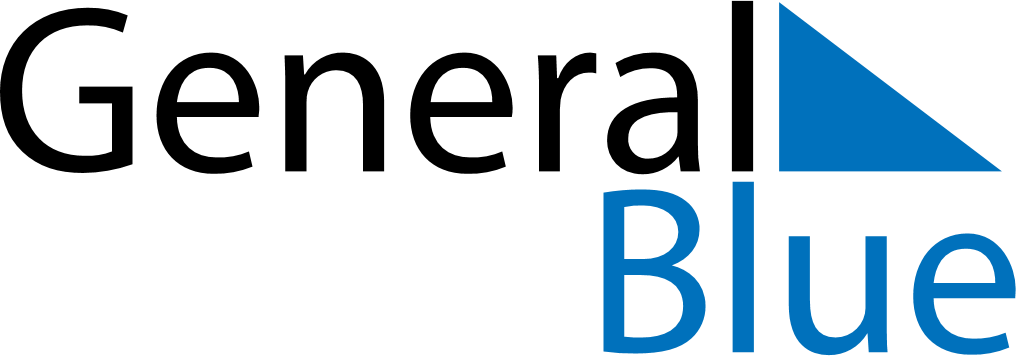 June 2025June 2025June 2025UruguayUruguaySundayMondayTuesdayWednesdayThursdayFridaySaturday123456789101112131415161718192021Birthday of José Gervasio Artigas and Never Again Day222324252627282930